UPPER STURT PRIMARY SCHOOL – SENIOR PRIMARYLOCATION: 4 SEYMOUR STREET, EDEN HILLSCONTACT: Ashley Wass, 0404 478 625, wassy76@hotmail.com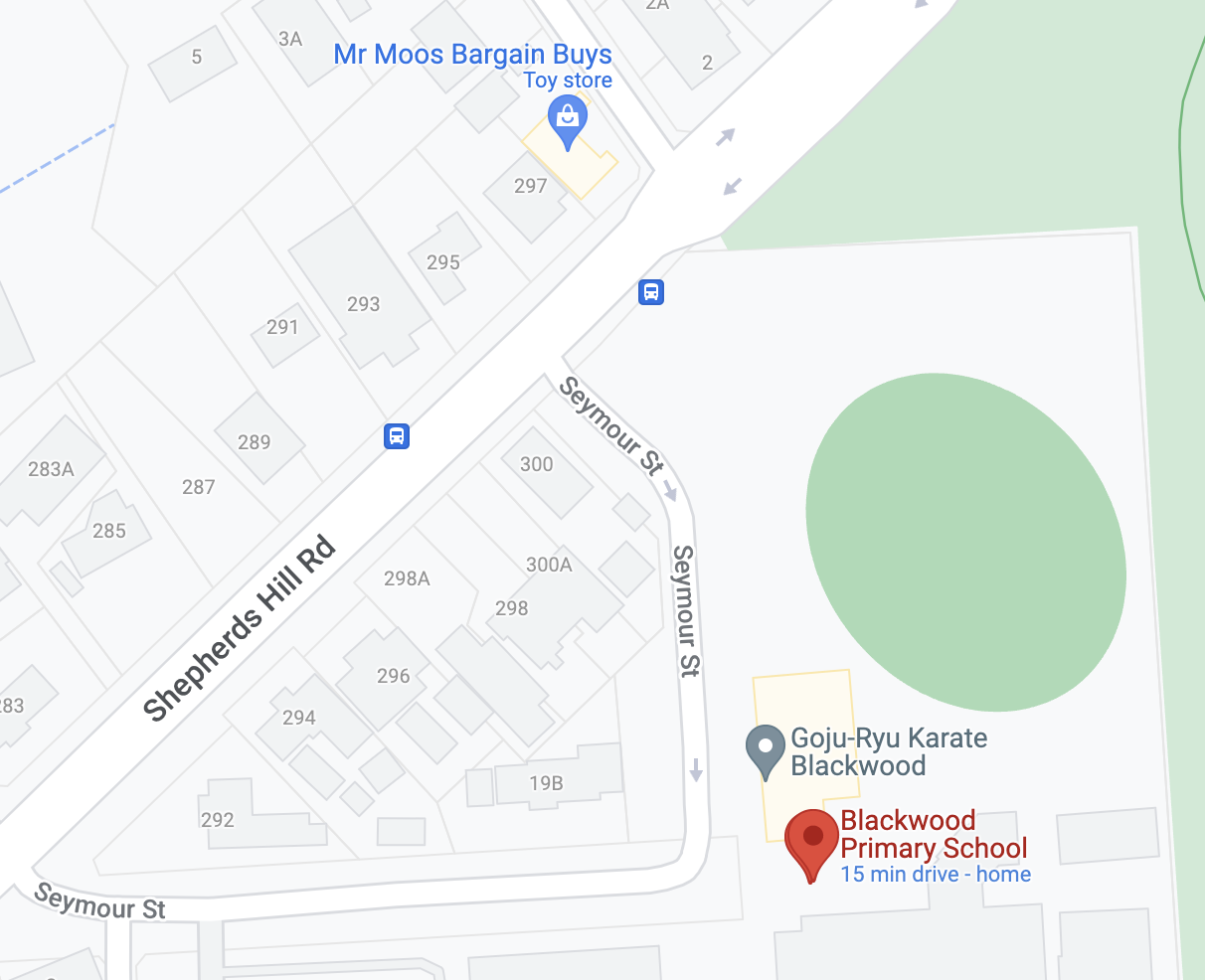 PLAYING TIMES:TEAMTIMESeniors8:00am